zusammen oder getrennt? - Lösungen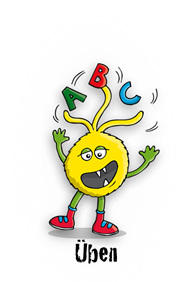 Aufgabe 1a) Finde die passende Erklärung, warum die Wörter in der linken Spalte zusammen oder getrennt geschrieben werden.b) Ordne die passenden Kästchen einander zu.